признакиХлореллаЭвглена зеленаяХламидомонадаСреда обитанияПресные водоемы, сырая земля, кора деревьевСтоячий пресный водоем. «Цветение воды» Стоячий пресный водоемРазмерыдо 0,012мм (12мкм)0,05 ммдо 1 ммФорма телаПостоянная, шаровидная Постоянная (вытянутая обтекаемая), может изгибаться. Постоянная (грушевидная)ДвижениеНеподвижнаЗа счет колебания жгутика ввинчивается в водуПри помощи 2 жгутиковстроение1-клеточная оболочка(из целлюлозы)2-цитоплазматическая мембрана3- хроматофор(подковообразный)4- ядро5- цитоплазма1- жгутик (вырост цитоплазмы)2- пелликула3- светочувствительный глазок (стигма)4- сократительная вакуоль5- хроматофоры(около 20)6- ядро7- запасные питательные вещества1-клеточная оболочка 2-цитоплазматическаямембрана3- хроматофор (чашевидный)4- ядро5- цитоплазма6- жгутик (два)7- сократительные вакуоли (две)8 – светочувствительный глазокПитаниеАвтотрофное;Автогетеротрофное:1)фотосинтез на свету в хроматофорах2) в темноте – готовыми органическими веществами (всасывание всей поверхностью тела)Автогетеротрофное:1)фотосинтез на свету 2) в темноте – готовыми рганическими веществами ( всей поверхностью тела)ДыханиеГазообмен всей поверхностью телаГазообмен всей поверхностью телаГазообмен всей поверхностью телаВыделениеВсей поверхностью тела, выделяет большое количество кислородаСократительная вакуоль 2 сократительные вакуолиРазмножениеБесполое: неподвижными спорамиБесполое: продольное деление надвое.Бесполое (при благоприятных условиях): образует 4-8 зооспорПоловое (при неблагоприятных условиях): путем слияния гамет(около 16 из одной клетки), образующаяся зигота зимуетРаздражимостьКак у остальныхКак у остальных. Есть стигмаКак у остальных. Есть стигмаПриспособления цистацистаЗигота с плотной оболочкой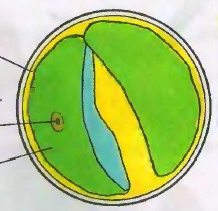 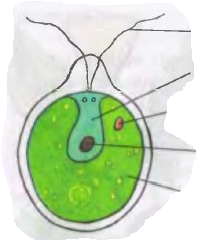 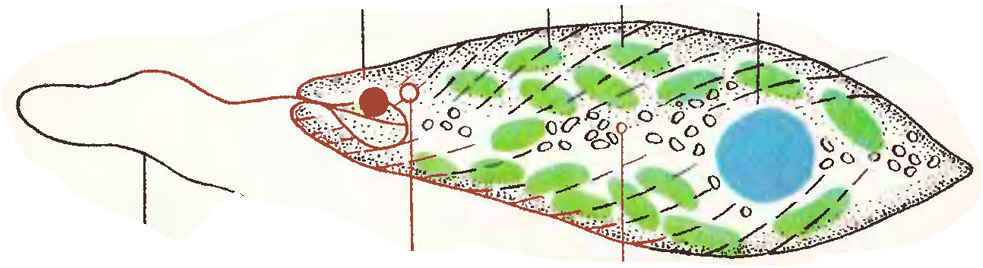 